Posunko Anatoliy ValerievichExperience:Position applied for: ElectricianDate of birth: 26.11.1986 (age: 30)Citizenship: UkraineResidence permit in Ukraine: NoCountry of residence: UkraineCity of residence: MariupolPermanent address: Tupik Vilyamsa 4aContact Tel. No: +38 (097) 074-47-37E-Mail: annatosik@inbox.ruU.S. visa: NoE.U. visa: NoUkrainian biometric international passport: Not specifiedDate available from: 05.03.2014English knowledge: ModerateMinimum salary: 1800 $ per month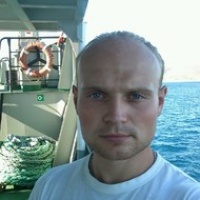 PositionFrom / ToVessel nameVessel typeDWTMEBHPFlagShipownerCrewingElectrician19.05.2013-22.11.2013RoksolanaGeneral Cargo1698-1200HpSt.Vincent and GrenaMED Global Logistic LTDPoseydonAble Seaman24.01.2012-15.07.2012StellaGeneral Cargo1857-1030kWMaltaVAPUR Shipping LimitedPoseydon